Вестник                        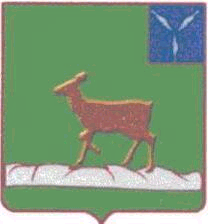 Ивантеевского муниципального районаофициальный  информационный бюллетень				 от 16 ноября 2020 года № 24 (113)Официальный сайт администрации Ивантеевского муниципального района				ivanteevka.sarmo.ruИзвещениеоб итогах аукционаПродавец: Администрация Ивантеевского муниципального района.Дата, время и место проведения аукциона: 16.11.2020г. в 10.00 (далее по тексту время местное) по адресу: 413950, Саратовская область, Ивантеевский район, с. Ивантеевка, ул. Советская, д. № 14 Администрация Ивантеевского муниципального района Саратовской области. Предмет аукциона – право заключения договора аренды земельного участка:	 В соответствии с протоколом №4  от 16.11.2020г подведения итогов аукциона: Лот №1 – победителем признан Юрин Василий Владимирович.Лот №2 — аукцион признан не состоявшимся.Выпуск № 24 (113)Издается с 2016 годаНоябрь -2020СЕГОДНЯ В НОМЕРЕ:*Извещение об итогах аукциона№  лотаМестоположение и характеристики объекта аукционаСрок арендыКадастровый номерПлощадь
общая (кв. м)Начальная цена – размер годовой арендной платы (руб.)Шаг аукциона(3%)(руб.)Размер задатка (руб.)1Саратовская область, Ивантеевский район, с.Ивантеевка, 45м к северо-востоку от территории Ивантеевской РБ, в 45м от автодороги «Ивантеевка-ж.д. ст.Клевенка», с видом разрешенного использования «предпринимательство»,  категория земель: земли населенных пунктов.2года 6 месяцев64:14:220201:12137018505,00 (восемнадцать тысяч пятьсот пять) рублей 00 копеек555,0018505,00 (восемнадцать тысяч пятьсот пять) рублей 00 копеек2Саратовская область, Ивантеевский район, Знаменское МО, 100м от границы п.Знаменский (85м от автодороги Самар-Пугачев-Энгельс-Волгоград), между АЗС и территорией мехтока, с видом разрешенного использования: «предпринимательство», категория земель: земли промышленности, энергетики, транспорта, связи, радиовещания, телевидения, информатики, земли для обеспечения космической деятельности, земли обороны, безопасности и земли иного специального назначения, обременен охранной зоной объектов электросетевого хозяйства.2года 6 месяцев64:14:070201:29456910643,00 (Десять тысяч  шестьсот сорок три ) рубля 00 копеек319,0010643,00 (Десять тысяч  шестьсот сорок три ) рубля 00 копеекПредседательаукционной комиссии____________В.А. Болмосов